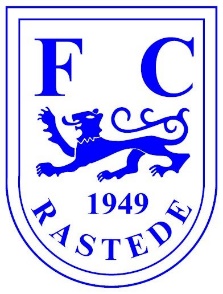 Anwesenheitsliste Training zur Nachverfolgung einer möglichen InfektionsketteDiese Liste ist nach dem Training unaufgefordert dem Corona-Beauftragten zuzuleiten!Bitte in den Briefkasten am Eingangstor der Sportanlage einwerfen.Rückseite beachten!Für die Richtigkeit der AngabenUnterschrift verantwortlicher TrainerTrainingstag / -zeitraum:DatumDatumDatumDatumZeitraumMannschaft:Verantwortlicher Trainer:Anwesende Sportler Anwesende Sportler Anwesende Sportler Anwesende Sportler Anwesende Sportler Anwesende Sportler Name / VornameName / VornamejaneinBemerkungBemerkungAnwesende Sportler Anwesende Sportler Anwesende Sportler Anwesende Sportler Name / VornamejaneinBemerkungAnwesende Trainer / Co.-Trainer / BetreuerAnwesende Trainer / Co.-Trainer / BetreuerAnwesende Trainer / Co.-Trainer / BetreuerAnwesende Trainer / Co.-Trainer / BetreuerName / VornamejaneinBemerkungAnwesende GästeAnwesende GästeAnwesende GästeAnwesende GästeTelefonnummerTelefonnummerStraße, HausnummerTelefonnummerTelefonnummerPLZ WohnortTelefonnummerTelefonnummerStraße, HausnummerTelefonnummerTelefonnummerPLZ WohnortTelefonnummerTelefonnummerStraße, HausnummerTelefonnummerTelefonnummerPLZ Wohnort